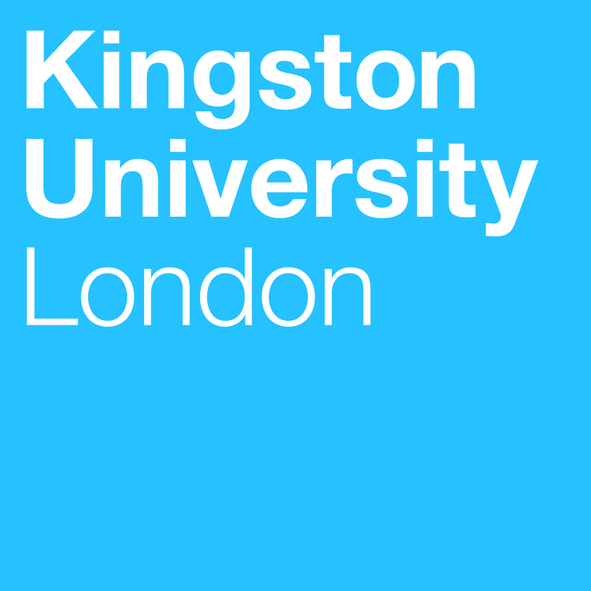 Programme SpecificationTitle of Courses:MSc Forensic Science (Analysis) &MSc Forensic Science (Toxicology)This Programme Specification is designed for prospective students, current students, academic staff and employers.  It provides a concise summary of the main features of the programmes and the intended learning outcomes that a typical student might reasonably be expected to achieve and demonstrate if they take full advantage of the learning opportunities that are provided.  More detailed information on the learning outcomes and content of each module can be found in the course VLE site and in individual Module Descriptors.SECTION 1: GENERAL INFORMATIONSECTION2: THE COURSEAims of the courseThe aims of these MSc programmes are:to provide students with an in-depth knowledge and understanding of the core elements of forensic science with specialisation in either forensic trace analysis or forensic toxicology.to equip students with problem-solving, practical, IT and key (transferable) skills derived from the collection, analysis, interpretation and representation of data and information in preparation for their careers in a variety of work environments.to give students an appreciation of the importance of the continuity of evidence from the crime scene to the court and an awareness of professional and ethical standards and practices (including quality assurance), and the importance of adhering to them.to provide the skills required for self-management and autonomy in the planning, organisation and conduct of an independent research project along with a critical awareness of and engagement with current research methods and techniques.In addition, the aims of the professional placement module are:to provide experience of working in a professional environment that is relevant to the field of study and enhance career prospects through the development of a range of skills that enable students to present themselves effectively, network and make informed decisions about employment and career plans.to allow students to consolidate and apply the range of skills and knowledge acquired during their studies to a work environment and to reflect on and develop these skills and knowledge further.Overall, these programmes aim to give students a strong background in the theory of analytical and forensic techniques and how to apply to them to complex problems, such those found at scenes of crime. It emphasises the key skills required in this specialised area of science, including good measurement and scientific practice, sample collection and chain of custody, evaluation and interpretation of data, expert witness reports and presentation of evidence in court.Kingston University has its own 'scene of crime' house, which is used to recreate crime scenes and enables students to put their investigative skills into practice.These programmes explore recent trends in forensic science and focusses on the latest analytical techniques used, such as atomic and molecular spectrometry and separation techniques. It looks at the role of the forensic scientist and how they interpret, evaluate and present evidence and investigate and analyse fibres, firearms and fires. Also, due to the increased demands in society in the realm of Forensic Toxicology, coupled with the lack of expertise from graduates seeking employment in this field, the course in this area will help bridge that gap of knowledge.Our links with practitioners and industry provide a practical base for our courses. They also help us to ensure the programmes are kept up-to-date and relevant to the working environment.Key features of the programmes include: -Real-world project workDepending on availability, students can take their MSc project:in industry – potential placements include forensic labs, analytical companies, contract pharmaceutical companies or hospital labs, for example, or as collaborative research with other laboratories – such as Eurofins or the Horseracing Forensic Laboratory at Newmarket.Visiting speakersRecent guest speakers/events have included:Careers and Networking Day- large pharmaceutical companies discussing contemporary research methods and practice, alumni talking about their new jobs (alumni are asked to use social network platforms such as “LinkedIn” to keep in touch with staff and current students), careers staff showing students how to write CVs, present at interviews etc.  and research staff discussing how funding is applied for and how to publish/present research findings. experts at the Laboratory of the Government Chemist (LGC) discussing Valid Analytical Measurement (VAM) and drugs of abuse; and a forensic consultant discussing blood alcohol analysis in relation to drink-drive cases.Industry visitsRecent trips have included:a tour of the forensic labs at Eurofins formerly (LGC Forensics); a visit to Kingston Crown Court to see a trial; and a visit to a forensic pathology lab to witness an autopsy.The optional professional placement module (for students undertaking this course route) serves as an introduction to the workplace for students pursuing careers related to their main field of study. Through placement in a professional work environment*, students will be challenged to develop key employability skills and subject specific skills and knowledge that will be directly relevant to future careers. During the professional placement, students will reflect on their professional development, critically assess the development of their knowledge in their chosen subject and explore ways in which their key employability skills can be enhanced.*N.B. It is the responsibility of the student to find and arrange the placementIntended Learning OutcomesThese programmes provide opportunities for students to develop and demonstrate knowledge and understanding, skills and other attributes in the Programme Learning Outcomes Matrix.  The programmes’ outcomes are referenced to the QAA subject benchmarks for (Forensic Science Benchmark Statement March 2022) and the Framework for Higher Education Qualifications in UK (2014) and relate to the typical student.In addition, students who successfully complete the professional placement module will be able to:Relate academic theory to practice and apply knowledge and skills in a professional context Maintain an accurate account of work activity, reflect critically on the experience of the placement and evaluate their own personal and professional development Confidently present a critical understanding of the placement organisation and their experience within it Develop and practice key personal and employability skills and be able to show examples of the application of these skills including self-awareness, communication, interpersonal, research and information literacy, numeracy and management and leadership skills Autonomously evaluate tasks set in the workplace and apply effective communication and problem-solving initiatives to achieve the best outcome for the employer. The course provides opportunities for students to develop and demonstrate knowledge and understanding specific to the subject, key skills and graduate attributes in the following areas:In addition to the programme learning outcomes identified overleaf, the programmes of study defined in this programme specification will allow students to develop a range of Key Skills, as listed in the following Graduate and Academic Success Framework:Outline Programme StructureThe MSc is made up of four taught modules each worth 30 credit points and a research project worth 60 credits (180 credits total). In addition, for students taking the professional placement route, a specific 120 credit-bearing module aligned to the placement will be taken. All students will have access to the University regulations. Full details of each module will be provided in module descriptors and CANVAS.The Professional Placement module is for all placements route students and takes place after the project module, (i.e., Autumn). It is a core module for those students following a Masters programme that incorporates an extended professional placement. It provides students with the opportunity to apply their knowledge and skills in an appropriate working environment and develops and enhances key employability and subject specific skills in their chosen discipline. Students may wish to use the placement experience as a platform for their future career. It is the responsibility of individual students to find and secure a suitable placement opportunity; this should not normally involve more than two placements which must be completed over a minimum period of 10 months and within a maximum of 12 months. The placement must be approved by the Course Leader, prior to commencement to ensure its suitability. Students seeking placements will have access to the standard placement preparation activities offered by Student Engagement and Enhancement (SEE) group.Assigned hours of work are to be arranged by the supervisor at the host institution. All placements will be arrangements between Kingston University and the institution hosting the placement, which may include companies, research institutes and hospitals. Students will demonstrate professional responsibility through attendance at the workplace for the agreed time and hours, adherence to policies in place at the workplace, effective professional communication with supervisors and co-workers, and completion of tasks and duties as they are assigned.Forensic Science (Analysis) September IntakeForensic Science (Toxicology) September IntakeIf the student fails CH7080 and CH7110 or LS7030, then the PGCert would be in Analytical Chemistry.The course will have a "professional placement" enhancement course option taking place afterTB3. Students take the extra module: CH7900 “Professional Placement”.Students exiting the programme with 60 credits are eligible for the award of PGCertStudents exiting the programme with 120 credits are eligible for the award of PGDipPrinciples of Teaching Learning and AssessmentThese programmes have been designed to take account of the KU Curriculum Design Principles. The course utilises a wide range of teaching and learning methods that will enable all students to be actively engaged throughout the course. Teaching and learning methods are carefully crafted to suit the content and the learning outcomes of the module – typically using lectures in the early parts of modules to ensure that students have the key knowledge relating to the module. Through a variety of group and seminar work, practical and laboratory sessions students are then given the opportunity to develop more individual interests and personal and key skills. A range of assessment methods will be used that enable students to demonstrate the acquisition of knowledge and skills. Methods include coursework, oral presentations, in-class tests, Multiple Choice Questions (MCQs), examinations, laboratory reports and poster presentations. The assessment regime for each module has been designed to provide formative opportunities that allow students to practice and to receive feed forward on their performance in preparation for the summative assessment. The team make use of technology enhanced learning (asynchronous screencasts and synchronous TEAMS meetings) to improve the student experience and facilitate feedback.  Examples include electronic marking and oral feedback via Canvas, online assessments and bespoke assignments produced using excel and visual basic to provide rapid marking for problem-solving practicals and electronic feedback in pdf format direct to the students email account. Students are supported by their allocated personal tutor, who will help students draw together the themes of the curriculum synoptically by discussing with them their Personal Development Plan etc. The development of academic skills is threaded throughout the course and assessed both formatively and summatively. Tutors test progress in the development of these skills, but also identify where students may need additional support, which may come via the Academic Success Centre or other tailored support (MathsAid). An electronic personal development plan system is used to facilitate the process and will involve various touchpoints at different points of the academic year to ensure engagement between tutor and tutee.  These will include for example an initial “get to know you” meeting where students will outline their background, describe what they hope to get from the course and how it will fit into their future career plans. A later meeting will look at results/feedback to date, discuss study methods and possible ways to improve performance. Most of the Course team are research active (some are Associate Professors and Professors) and regularly publish their work in respected journals. This research expertise is applied to respective modules, e.g., drug testing in sport in the Molecular and Atomic Spectroscopy module and polymer analysis in the Forensic Chemistry & Trace Analysis module. Many hold or have held important positions in the field and regularly attend national meetings e.g. Chair of Register of Analytical Chemists, President of South-East Region Analytical Division (SERAD), Hon. Secretary of Royal Society of Chemistry’s (RSC) Analytical Division, RSC Assessor for Accreditation and Validation of Courses and most are Fellows or Members of the RSC or Chartered Society of Forensic Sciences, or have professional qualifications, e.g. Chartered Chemist/EurChem/Chartered Scientist and have teaching qualifications e.g. PGCE(HE) CSciTeach, and are Fellows or Senior Fellows of the Higher Education Academy. Support for Students and their LearningStudents are supported by:A Module Leader for each module A Course Leader to help students understand the programme structure Personal Tutors to provide academic and personal support Project and professional placement tutors and workplace supervisor to give general advice on placement(s) and visit studentsTechnical support to advise students on IT and the use of software A designated programme administrator An induction week at the beginning of each new academic session. This includes an induction to the University, the School, Library, the Graduate Centre, the Kingston University Student Union, University and School pastoral support and ancillary servicesStudent Voice Committee (SVC)Canvas – a versatile on-line interactive intranet an learning environment A substantial Study Skills Centre that provides academic skills support Student support facilities that provide advice on issues such as finance, regulations, legal matters, accommodation, international student support etc. Disabled student support The Students’ Union Careers and Employability ServiceEnsuring and Enhancing the Quality of the CourseThe University has several methods for evaluating and improving the quality and standards of its provision. These include:External examinersAnnual Monitoring and Enhancement, Module Enhancement Plan (MEP)Continuous Monitoring of Courses through the Kingston Course Monitoring Programme (KCEP+), Course Enhancement Plan (CEP)Periodic review undertaken at the subject levelStudent evaluation- SVC, and early/mid module feedback/module evaluation questionnaire (recognition of student rep scheme via competence certification)Moderation policiesProfessional Body (CSFS) accreditation processFeedback from employersIn the 2017 Departmental Internal Subject Review of Pharmaceutical Sciences and Chemistry courses, the report evaluated the programmes.The review team commended the subject team on several strengths in the provision:The proactivity and agility of the academic staff that ensure the delivery of, high quality contemporary programmes. The quality of the current students and graduates and their engagement with the review team during the meeting. The approachability of staff which was particularly raised by students and graduates in both academic and pastoral care. The review team noted the following areas of good practice:The clear organisational structure for quality assurance and governance offering inclusivity to student representatives.The diagnostic student feedback ensures student expectations are managed from the start of the academic year and that provisions can be put in place to meet student expectations. In particular, Mathsaid, student support and signposting to academic skills provided to undergraduate students were exemplary. The wide range of assessments including course work, presentations, exams and essays. The mentoring scheme which provides cohort identity and additional support….The review team had confidence in the academic standards set and achieved for the fields involved in the review, in terms of the appropriateness of the content and academic level of the learning outcomes of the fields and the consistency of the actual student achievement with the intended outcomes. The review team had confidence in the quality of the learning opportunities that supported the students in achieving the academic standards of the awards to which the fields lead. The review team concluded that the fields were current and that the aims and learning outcomes were appropriate and were being met. The review team also concluded that the fields were well structured and complied with the Framework for Higher Education Qualifications and relevant subject benchmark statements.The former MSc Forensic Analysis course was commended “for the wide range of analytical equipment available to Masters students”, when the course was accredited for all 3 component standards by the Chartered Society of Forensic Sciences in 2014. In 2017, the Course remained accredited following a surveillance visit. The two new courses of Forensic Science (Analysis) and Forensic Science (Toxicology) were both accredited in February 2019.Employability and Work-based LearningIn the UK, forensic scientists are now mainly employed in independent laboratories (e.g., Eurofins). They perform a variety of roles including laboratory technical support, laboratory management, forensic investigations (sampling, chemical analysis, and data interpretation) and are expected to present evidence through formal reports or directly in court. There is a great student demand for this limited job market and for related degree courses. Whilst a qualification in Forensic Science can allow access to employment opportunities in forensic laboratories, the training required for a forensic scientist is valuable in a wide range of related employment sectors. These could include environmental measurement laboratories, pharmaceutical laboratories, insurance companies, occupational health and safety laboratories, industrial quality assurance laboratories, medicinal and scientific research laboratories. The course would also prepare students for a PhD in forensic analysis/toxicology or related disciplines.This course has been designed to fulfil the curriculum requirements of the Chartered Society of Forensic Sciences for a specialist field and as such prepares students for graduate entry positions in a variety of employment settings. Representatives from both the former Forensic Science Service and private laboratories (Eurofins) were consulted on the content of the curriculum to ensure that the content of the course and the knowledge and skills that it develops are appropriate to the modern practice setting.Recent surveys indicate most of our graduates finding employment/further education less than 6 months after graduation in many of the areas mentioned above.Depending on availability, MSc projects may be taken in industry and the professional placement route offers 10-12 months vocational experience in up to 2 settings.While it is the responsibility of individual students to secure such placements, the Careers and Employability Service offers each student support at all stages of the application process, including writing CVs, completing application forms, participating in mock interviews, assessment centre activities and psychometric tests. The process of applying for a placement gives students the opportunity to experience a real-life, competitive job application process.The business experience period enables students to apply their learning in the real-world work environment, to reflect upon their own personal experience of working in an applied setting, to focus on aspects of this experience that they can clearly relate to theoretical concepts and to evaluate the relationship between theory and practice. Students will be assessed during and at the end of this period, normally through a portfolio. This will be marked as pass/fail. Students who undertake work-based placements often benefit greatly from the experience, gaining real experience and work achievements.Other sources of information that you may wish to consultSee subject benchmark for Forensic Science:https://www.qaa.ac.uk/the-quality-code/subject-benchmark-statements/forensic-science# National Occupational Standards:www.skillsforjustice-nosfinder.com/suites.php?suite_id=20Programme accreditation is also available through the Chartered Society of Forensic Sciences based around adherence to its component standards: https://www.csofs.org/quality-standards/educational-standards/accreditation-is-it-for-me/Codes of practice set by the Forensic Science Regulator and International organization for Standardization (ISO) standards:http://www.homeoffice.gov.uk/agencies-public-bodies/fsr/codes-practice/Kingston University website:http://www.kingston.ac.uk/postgraduate-course/forensic-analysis-msc/#modulelistDevelopment of Programme Learning Outcomes in ModulesThis map identifies where the programmes’ learning outcomes are assessed across the modules. It provides an aid to academic staff in understanding how individual modules contribute to the programmes’ aims, and a means to help students monitor their own learning, personal and professional development as the programmes progress and a checklist for quality assurance purposes.Students will be provided with formative assessment opportunities throughout the course to practise and develop their proficiency in the range of assessment methods utilised. 1The Professional Placement (CH7900) module is for all placements route studentsAssessment CalendarThis table indicates the weeks that summative assessments will be published and when they will be due to be submitted or sat (exams)Date first producedDecember 2022Date last revisedMarch 2023Date of implementation of current versionDecember 2022Version number1FacultyHSSCESchoolLSPCDepartment Chemical and Pharmaceutical SciencesDelivery InstitutionKingston UniversityAward(s) and Title(s):MSc Forensic Science (Analysis)MSc Forensic Science (Analysis) with Professional PlacementMSc Forensic Science (Toxicology)MSc Forensic Science (Toxicology) with Professional PlacementIntermediate Awards(s) and Title(s):PG Certificate, PG DiplomaFHEQ Level for the Final Award:7Awarding Institution:Kingston UniversityTeaching Institution:Kingston UniversityLocation:Penrhyn Road campus, Kingston UniversityLanguage of Delivery:EnglishModes of Delivery:Full timeAvailable as:Full fieldMinimum period of registration:1 year; 2 years with Professional PlacementMaximum period of registration:2 years; 3 years with Professional PlacementEntry Requirements: Candidates with a UK or UK equivalent (stated by NARIC) second class Bachelor Honour's degree in a Forensic Science, Chemistry or related, Pharmacy or Life Science discipline are qualified to register for the MSc.Candidates who do not qualify under the regulations above, but who have appropriate experience are still eligible to apply.  A detailed description of appropriate experience and a statement of support from an employer should accompany the application.  If these documents are satisfactory, the candidate will normally be interviewed (overseas applicants will often be interviewed by telephone/SKYPE)/TEAMS.British nationals/majority English-speaking nation nationals need a GCSE Grade C or above in English or an equivalent qualification, (see webpages for further details). Students who are not a national of a majority English speaking country or who have not completed an academic qualification equivalent to a UK Bachelor’s degree in one are required to provide evidence of appropriate competence in use of the English Language, for example by having passed a recognised English Language examination (or equivalent): e.g., British Council IELTS test, (where a minimum overall score of 6.5 and a minimum of 6.0 in Writing, Reading, Listening and Speaking), is required.Normally, exemptions from the study of particular modules will only be granted only on the basis of relevant previous study at master’s level (RPL) or relevant experience (RPEL). Students wishing to gain admission to the course with advanced standing will be required to provide certificates, a course/module synopsis, and a portfolio of evidence of their previous learning or work-based experience.Students who have claimed a Diploma in the field will normally be allowed to apply for admission to MSc in the field provided that they do so within a period not normally exceeding 2 years.Programmes Accredited by:Chartered Society of Forensic Sciences (CSFS) for the component standards in “Interpretation, Evaluation and Presentation of Evidence”; “Laboratory Analysis”; and “Crime Scene Investigation”.QAA Subject Benchmark Statements:Forensic Science March 2022Approved Variants:The approved variant from PR is that the PGCert will be in Analytical Chemistry rather than a PGCert in Forensic Analysis, if the student does not pass a Forensic module i.e., CH7080 and LS7030 or CH7110.UCAS Code:N/AProgramme Learning OutcomesProgramme Learning OutcomesProgramme Learning OutcomesProgramme Learning OutcomesProgramme Learning OutcomesProgramme Learning OutcomesKnowledge and UnderstandingOn completion of the course students will be able to:Intellectual skills – able to:On completion of the course students will be able to:Subject Practical skills On completion of the course students will be able to:A1discuss the role of the forensic analyst in a variety of situations and possess a clear awareness of the ethical, legal and commercial responsibilities of a forensic science practitionerB1solve the more complex problems that can arise during investigationsC1carry out subject-related practical work safely and understand safety requirements at scenes of crimeA2examine the principles of crime scene investigation and will possess competence in the selection, use and development of a range of methods used in the location, identification, recovery, extraction, processing, preservation and scientific analysis at a crime scene and be able to present evidence in a mock courtroomB2demonstrate the ability to be independent, autonomous learnersC2operate in an efficient manner the techniques used widely in analytical / forensic industriesA3display advanced skills in interpretation and discussion of the results of laboratory and crime scene data, in the context of the wider analytical problem, and recognise the significance of the results to industry/society in generalB3select appropriate techniques and procedures for carrying out particular forensic analysesC3plan and implement good scientific and consistent practice (including contamination avoidance), reliably recording methods and results using appropriate methods to critically analyse the data and evaluate the level of its uncertaintyA4demonstrate an understanding of, and ability to interpret clients’ requirements.Acquire specialist knowledge of advanced analytical techniques and specialised applications of those techniquesB4assemble data from a variety of sources and discern and establish connectionsC4prepare and deliver impartial and comprehensible oral and written reports in a variety of legal and law enforcement situations, including those involving the public and torecognise and communicate levels of uncertainty in evidence or experimental data B5critically analyse and appraise both primary and secondary information sourcesC5develop an understanding of the analytical challenges particular to the analytical/forensic industry and acquire the specialised knowledge to face those challengesA5understand how a research project operates and undertake research in a logical and safe mannerB6plan, carry out and report investigations with an effective self-critical attitudeC6design controlled experiments to investigate qualitative and/or quantitative characteristics of forensic samples and apply and adapt problem solving skills to unfamiliar, complex and open-ended situationsA6understand how to prepare a research report and poster in the correct format and to have an active engagement and familiarity with recent and current research methods, results and publications B7develop an understanding of the challenges particular to the analytical and forensic sector, and with reflection and recall of both theoretical and practical skills, surmount these challengesC7recommend improvements in methodology, technology or interpretation that enhance the performance of processes and/or procedures in an analytical or forensic context.Key SkillsKey SkillsKey SkillsKey SkillsKey SkillsKey SkillsKey SkillsSelf-Awareness SkillsCommunication SkillsInterpersonal SkillsResearch and information Literacy SkillsNumeracy SkillsManagement & Leadership SkillsCreativity and Problem Solving SkillsTake responsibility for own learning and plan for and record own personal developmentExpress ideas clearly and unambiguously in writing and the spoken workWork well with others in a group or teamSearch for and select relevant sources of informationCollect data from primary and secondary sources and use appropriate methods to manipulate and analyse this dataDetermine the scope of a task (or project)Apply scientific and other knowledge to analyse and evaluate information and data and to find solutions to problemsRecognise own academic strengths and weaknesses, reflect on performance and progress and respond to feedbackPresent, challenge and defend ideas and results effectively orally and in writingWork flexibly and respond to changeCritically evaluate information and use it appropriatelyPresent and record data in appropriate formatsIdentify resources needed to undertake the task (or project) and to schedule and manage the resourcesWork with complex ideas and justify judgements made through effective use of evidenceOrganise self effectively, agreeing and setting realistic targets, accessing support where appropriate and managing time to achieve targetsActively listen and respond appropriately to ideas of othersDiscuss and debate with others and make concession to reach agreementApply the ethical and legal requirements in both the access and use of informationInterpret and evaluate data to inform and justify argumentsEvidence ability to successfully complete and evaluate a task (or project), revising the plan where necessaryWork effectively with limited supervision in unfamiliar contextsGive, accept and respond to constructive feedbackAccurately cite and reference information sourcesBe aware of issues of selection, accuracy and uncertainty in the collection and analysis of dataMotivate and direct others to enable an effective contribution from all participantsShow sensitivity and respect for diverse values and beliefsUse software and IT technology as appropriateLevel 7Level 7Level 7Level 7Level 7Core modulesModule codeCredit ValueLevel Teaching BlockMolecular and Atomic SpectroscopyCH70203071Separation ScienceCH70303072The Role of the Professional Forensic ScientistCH70803071&2Forensic Chemistry and Trace AnalysisCH71103071&2ProjectCH71006073Option ModulesNoneLevel 7Level 7Level 7Level 7Level 7Core modulesModule codeCredit ValueLevel Teaching BlockMolecular and Atomic SpectroscopyCH70203071Separation ScienceCH70303072The Role of the Professional Forensic ScientistCH70803071&2Current Concepts in Forensic ToxicologyLS70303071&2ProjectCH71006073Option ModulesNoneModule CodeCH7080CH7020CH7020CH7030CH7030CH7110CH7110LS7030CH7100CH79001Programme Learning OutcomesKnowledge & UnderstandingA1√√√√Programme Learning OutcomesKnowledge & UnderstandingA2√√√√Programme Learning OutcomesKnowledge & UnderstandingA3√√√√Programme Learning OutcomesKnowledge & UnderstandingA4√√√√√√√√√√Programme Learning OutcomesKnowledge & UnderstandingA5√Programme Learning OutcomesKnowledge & UnderstandingA6√Programme Learning OutcomesIntellectual SkillsB1√√√√√√√√√√Programme Learning OutcomesIntellectual SkillsB2√Programme Learning OutcomesIntellectual SkillsB3√√√√Programme Learning OutcomesIntellectual SkillsB4√√Programme Learning OutcomesIntellectual SkillsB5√√Programme Learning OutcomesIntellectual SkillsB6√Programme Learning OutcomesIntellectual SkillsB7√Programme Learning OutcomesPractical SkillsC1√√√√√Programme Learning OutcomesPractical SkillsC2√Programme Learning OutcomesPractical SkillsC3√Programme Learning OutcomesPractical SkillsC4√√√√Programme Learning OutcomesPractical SkillsC5√Programme Learning OutcomesPractical SkillsC6√Programme Learning OutcomesPractical SkillsC7√√Module TitleAssessment ElementBrief publishedSubmission WeekFeedback WeekThe Role of the Professional Forensic ScientistSimulated crime scene reports (2)TB1TW1TB1TW10/TB2TW128 daysForensic CasefileTB1TW1TB2TW1028 daysCross examination of expert witness reportTB1TW1TB2TW1228 daysMolecular and Atomic SpectroscopyPortfolio 1;Practical Reports (2)TB1TW12 wks after expt28 daysPortfolio 2:Practical Reports (2)TB1TW12 wks after expt28 daysWritten ExamTB1TW1JanSeparation SciencePortfolio 1;Practical Reports (2)TB1TW12 wks after expt28 daysPortfolio 2:Practical Reports (2)TB1TW12 wks after expt28 daysWritten ExamTB1TW1MayForensic Chemistry and Trace AnalysisPractical/Case Study ReportsTB1TW1TB2TW428 daysAssignmentTB1TW1TB2TW1228 daysWritten ExamTB1TW1MayCurrent Concepts in Forensic ToxicologyCase Study 1 (report and presentation)TB1TW1TB1TW1228 daysCase Study 2(report and presentation)TB1TW1TB2TW1228 daysPractical PortfolioTB1TW1TB2TW1028 daysProjectFinal ReportTB3 TW1Early Sept28 daysPerformanceTB3TW1Early Sept28 daysPosterTB3TW1Late Sept28 daysProfessional Placement1Reflective essayTB1TW1End of placement28 daysWorkplace Log Book, Meeting Records, Prep for placementTB1TW1End of placement28 days